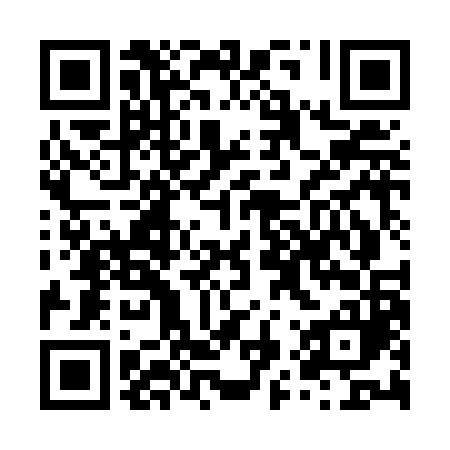 Prayer times for Unterbreitenlohe, GermanyWed 1 May 2024 - Fri 31 May 2024High Latitude Method: Angle Based RulePrayer Calculation Method: Muslim World LeagueAsar Calculation Method: ShafiPrayer times provided by https://www.salahtimes.comDateDayFajrSunriseDhuhrAsrMaghribIsha1Wed3:395:541:135:148:3310:392Thu3:365:521:135:148:3410:413Fri3:335:511:135:158:3610:444Sat3:305:491:135:158:3710:465Sun3:275:471:135:168:3910:496Mon3:245:461:135:178:4010:527Tue3:215:441:135:178:4210:548Wed3:185:431:135:188:4310:579Thu3:155:411:135:188:4511:0010Fri3:125:401:125:198:4611:0211Sat3:095:381:125:198:4711:0512Sun3:065:371:125:208:4911:0813Mon3:035:351:125:208:5011:1014Tue3:005:341:125:218:5111:1315Wed2:575:331:125:218:5311:1616Thu2:565:311:125:228:5411:1917Fri2:565:301:125:228:5511:2118Sat2:555:291:135:238:5711:2219Sun2:555:281:135:238:5811:2220Mon2:545:271:135:248:5911:2321Tue2:545:251:135:249:0111:2422Wed2:545:241:135:259:0211:2423Thu2:535:231:135:259:0311:2524Fri2:535:221:135:269:0411:2525Sat2:525:211:135:269:0511:2626Sun2:525:201:135:279:0711:2627Mon2:525:191:135:279:0811:2728Tue2:525:191:135:289:0911:2829Wed2:515:181:145:289:1011:2830Thu2:515:171:145:299:1111:2931Fri2:515:161:145:299:1211:29